Name:  _________________________Monday:  Multiply the following decimals  0.56 x 7   6.7 x 6 = Divide the following (Using long division)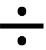 89.5          8TuesdayComplete the following expressions. 7 + 4 x 6 -3 =  8 x 9 – 3 x 0 + 4 =Write the following factors  for 30 Write 5 multiples of 30Write the common factors of 30 and 25 WednesdayInput and Output Machines.Complete the chartWrite the input rule:Write the output rule:Write the relationship rule for the input and outputWrite an expressionWrite the following numbers in standard form 7 and 67millionths 88 and 8 ten thousandths 3 and 84 thousandthsInput Output04184